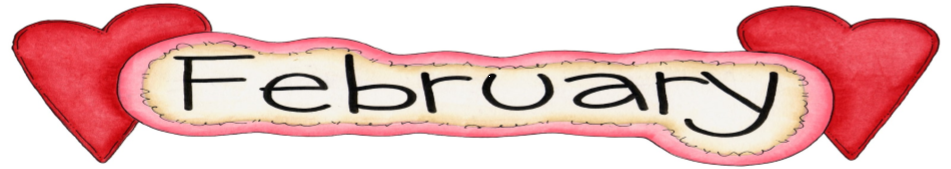 SunMonTueWedThuFriSat1234567Grade 3 & 4Skating8Red & White DayGO CANADA!!910111213STAFF14Valentine’s DayGr. 5 SkatingAPPRECIATION15Jersey DayCanada vs USA   Flag DayWEEK161718PSSC @ 6:30pm19  Family DayNO SCHOOL 2021K & Gr. 1Skating2223KSEOlympiansWellness Day!2425Playground Meeting @ 6pmH&S meeting @ 6:30pm262728   PINK Shirt DayEarly Dismissal @11:30am.Gr. 2 SkatingMarch 1STEM School BaseChallengeMarch 2School Spirit DayWear Purple or Yellow to School